Нужны ли права на скутер (мопед) в 2015 году?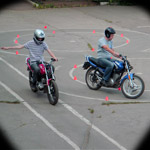 Добрый день.C наступлением теплого периода года на дороги города и района выезжает большое количество водителей двухколесных транспортных средств – мотоциклисты, водители скутеров и мопедов.Ежегодный анализ аварийности свидетельствует о том, что в летний период с их участием происходит значительное количество дорожно-транспортных происшествий.Ключевое значение в аварийности с участием скутеров имеет возрастной фактор, в силу которого водители не всегда отдают себе отчет в необдуманности и опасности своих действий. Типичными нарушениями ПДД, допускаемыми водителями скутеров, являются: управление мотоциклом, не имея права управления;  превышение скорости;  управление без мотошлема; выезд на полосу встречного движения; не предоставление преимущества в движении.Согласно вступившим в силу изменениям в Федеральный закон «О безопасности дорожного движения» и Кодекс Российской Федерации об административных правонарушениях, для управления мопедами и скутерами введена новая категория – «М». Получить водительское удостоверение на скутер или мопед можно будет только с 16 лет и только после обучения в автошколе. Кроме того законодательством предусмотрен административный штраф за управление соответствующей категории, в размере от 5 до 15 тысяч рублей и помещение транспортного средства на штраф стоянку, а так же в отношении владельца выносится штраф в размере 30 тысяч рублей за передачу управления мототранспортом лицу не имеющему водительского удостоверения.В связи с постоянными изменениями российского законодательства у многих водителей транспортных средств, особенно несовершеннолетних, довольно часто возникает вопрос, нужны ли права на скутер (мопед) в 2015 году, и какое наказание предусмотрено за отсутствие водительского удостоверения.Тем более что начиная с 5 ноября 2013 года требования к водителям маломощных транспортных средств стали куда более серьезным.Права на скутер (мопед) в 2015  годуРассмотрим новый пункт Федерального закона "О безопасности дорожного движения":1. В Российской Федерации устанавливаются следующие категории и входящие в них подкатегории транспортных средств, на управление которыми предоставляется специальное право (далее - право на управление транспортными средствами):категория "M" - мопеды и легкие квадрициклы;Итак, начиная с 5 ноября 2013 года было введено водительское удостоверение категории М для управления мопедами и скутерами.На первый взгляд кажется, что начиная с 5 ноября 2013 года все водители скутеров и мопедов отправятся в ГИБДД для сдачи квалификационного экзамена. Однако на практике все не так просто. Новые правила выдачи водительских удостоверений были приняты только 5 ноября 2014 года. Только начиная с этой даты сознательный водитель может пройти обучение в автошколе и получить права на скутер.Хочу обратить Ваше внимание на тот факт, что в правила дорожного движения также были внесены соответствующие изменения. А поскольку мопед (скутер) в соответствии с пунктом 1.2 ПДД является механическим транспортным средством, его водитель обязан иметь при себе водительского удостоверения (пункт 2.1 ПДД):"Мопед" - двух- или трехколесное механическое транспортное средство, максимальная конструктивная скорость которого не превышает 50 км/ч, имеющее двигатель внутреннего сгорания с рабочим объемом, не превышающим 50 куб. см, или электродвигатель номинальной максимальной мощностью в режиме длительной нагрузки более 0,25 кВт и менее 4 кВт. К мопедам приравниваются квадрициклы, имеющие аналогичные технические характеристики.2.1. Водитель механического транспортного средства обязан:2.1.1. Иметь при себе и по требованию сотрудников полиции передавать им, для проверки:водительское удостоверение или временное разрешение на право управления транспортным средством соответствующей категории;Данное изменение было внесено в ПДД 8 апреля 2014 года. Именно с этой даты водители мопедов и скутеров обязаны иметь при себе водительское удостоверение.На всякий случай напомню, что для управления мопедами и скутерами подойдут не только права категории М. Федеральный закон "О БДД" разрешает управление этими транспортными средствами при любой открытой категории прав. Например, если у Вас есть водительское удостоверение категории B, то оно вполне подойдет для управления скутером.Штраф за отсутствие прав на скутер (мопед)Поскольку в настоящее время отсутствие прав на скутер (мопед) является нарушением правил дорожного движения, за него предусмотрен и административный штраф.Штраф за отсутствие прав на скутер (мопед) составляет 5 000 - 15 000 рублей:Статья 12.7. Управление транспортным средством водителем, не имеющим права управления транспортным средством1. Управление транспортным средством водителем, не имеющим права управления транспортным средством (за исключением учебной езды), -влечет наложение административного штрафа в размере от пяти тысяч до пятнадцати тысяч рублей.Какие новые категории водительских прав РФ ввели в 2014 годуС 2013 года были введены новые категории и подкатегории на водительское удостоверение, которые позволяют охватить несколько больше видов транспорта, нежели в предыдущих. В силу они вступили только в 2014 году. На многие категории необходимо учиться отдельно. При открытой категории, подкатегории открываются автоматически, а управлять транспортом категории М могут водители, имеющую любую открытую категорию. Предлагаем вам ознакомиться с классификацией и описанием категорий водительских прав в 2015 году в виде таблицы.Рассмотрим каждую категорию более внимательно. Представляем вашему вниманию расшифровку категорий и подкатегорий водительского удостоверения нового образца 2015 года в России. Категория «А» дает возможность управлять мотоциклом. Согласно пункту 1.1 главы 1 ПДД, мотоцикл - двухколесное механическое транспортное средство с боковым прицепом или без него. К мотоциклам приравниваются трех- и четырехколесные механические транспортные средства, имеющие массу в снаряженном состоянии не более 400 кг. Мнение о том, что управлять данным транспортным средством необходимо только со специальными водительскими правами на мотоцикл – можно считать абсурдным. Категория «А1» водительских прав также относится к разряду мотоциклов, но единственное отличие между предыдущей категорией и этой то, что открывая данную подкатегорию, управлять можно мотоциклом только с мощностью от 50 до 125 куб.см, а так же с максимальной мощностью до 11кВт. Другими словами, транспорт, которым можно управлять с категорией А1 в водительском удостоверении 2015 года – скутер. Но стоит отметить тот факт, что, имея открытую категорию в водительском удостоверении на мотоцикл, данная подкатегория присваивается автоматически.  Категория «В» водительских прав дает возможность управлять легковым автомобилем, масса которого не превышает 3,5 тонн, а количество сидячих мест, помимо места водителя, не превышает восьми. Так же водительское удостоверение категории В разрешает управление транспортным средством массой не более 3,5 тонн, сцепленных с прицепом, масса которого не превышает 750 кг. Помимо этого, не исключено управление транспортного средства массой не более 3,5 тонн, сцепленного с прицепом, превышающим массу 750 килограмм, но не превышает массу автомобиля без нагрузки, при этом общая сумма веса не должна превышать 3,5 тонны. Согласно пункту 1.1 главы 1 ПДД, прицеп - транспортное средство, не оборудованное двигателем и предназначенное для движения в составе с механическим транспортным средством. Термин распространяется также на полуприцепы и прицепы-роспуски. Управлять можно так же микроавтобусами и джипами, главное условие – соответствие вышеприведенных правил с вашим автомобилем. Категория «В1» водительских прав предоставляет возможность управлять трех- или четырехколесным автомобилем, порожняя масса которого не превышает 550 кг. Его изготовительская скорость превышает 50 км/ч. В случае, если транспорт имеет двигатель внутреннего сгорания, то его рабочий объем будет более 50 куб.см. При порожней массе, в транспорте с электрическим приводом, масса аккумулятора не учитывается. Согласно ГОСТу Р 41.73-99, порожняя масса – это масса транспортного средства в снаряженном состоянии без водителя и пассажиров, без груза, но полностью заправленного топливом, охлаждающей жидкостью, смазочными материалами и с инструментом и запасным колесом, если оно прилагается предприятием-изготовителем транспортного средства в качестве комплектного оборудования. Соответственно, если у вас в водительском удостоверении категория В1 открыта, то вы можете управлять трициклом и квадрициклом. Стоит заметить, что квадрицикл и квадроцикл - это две совершенно разные вещи, поэтому управлять квадроциклом с обычными водительскими правами нельзя. Категория «ВЕ» позволяет управлять транспортом категории В, сцепленным с прицепом, масса которого превышает 750 килограмм, а также превышает массу самого автомобиля без нагрузки. При этом основное условие данного состава – разрешенная общая масса превышает 3,5 тонны. Категория «С» Имея данную категорию, можно управлять автомобилями, масса которых превышает 3,5 тонны, а так же сцепленными с прицепами, масса которых не превышает 750 килограмм. Данная категория предназначена только для грузовиков массой более 3,5 тонн и не относится к автомобилям категории D. Помимо того, недопустимо управление легкими грузовиками и легковыми автомобилями, масса которых не превышает 3500 килограмм. Категория «С1» исключает автомобили категории D. Разрешенная масса транспортного средства категории С1 составляет от 3,5 тонн 7,5 тонн. Также не исключается возможность управлять данным видом транспорта, сцепленным с прицепом, масса которого не превышает 750 килограмм. Стоит отметить тот факт, водитель, который имеет категорию С, может беспрепятственно управлять автомобилями категории С1. Категория «СЕ» – это категория, которая позволяет управлять транспортом категории С сцепленного прицепом, масса которого не менее 750 килограмм, но не превышает 3,5 тонны. Для того чтобы открыть данную категорию, необходимо изначально открыть категорию С.  Категория «С1Е» предоставляет право на управление транспортом категории С1, вес которого составляет от 3,5 тонн до 7,5 тонн, сцепленного с прицепом, масса которого превышает 750 килограмм, но не превышает массы автомобиля без нагрузки. Главное условие данного состава, это чтобы суммарный вес не превышал 12 тонн. Водители с открытой категорией СЕ имеет право управлять транспортом категории С1Е.  Категория «D» в водительских правах позволяет управлять автомобилями, которые предназначены для перевозки людей и имеют, помимо сиденья водителя, более 8 сидячих мест. Также можно управлять автомобилем категории D, сцепленным с прицепом, масса которого не превышает 750 килограмм. Под эту категорию попадают различные автобусы. Категория «D1» – это транспорт, который предназначен для перевозки пассажиров и имеет более 8 пассажирских мест, но не более 16. Помимо этого, разрешено использование прицепа, масса которого не превышает 750 килограмм. Водители, имеющую категорию D, могут управлять данной категорией. Категория «DЕ» – это автомобили категории D, сцепленные с прицепом, масса которого не менее 750 килограмм, но не более 3,5 тонн. Под эту категорию попадают также сочлененные автобусы. Категория «D1Е» предоставляет возможность управления транспортным средством категории D1, сцепленным с прицепом, масса которого превышает 750 килограмм, но при этом общая масса транспортного состава не должна превышать 12 тонн. Стоит отметить тот факт, что прицеп не должен быть предназначен для перевозки людей. Для тех, кто имеет в водительском удостоверении открытую категорию DE, данная подкатегория открывается автоматически. Категория «Е» На сегодняшний день водительские права категории Е исчезли из обихода водителей, но зато она присвоена к основным категориям. Категория «М» водительских прав в 2015 году обозначает наличие права управления мопедами и легкими квадрициклами. Для того чтобы сделать водительское удостоверение категории М, достаточно иметь открытую любую другую категорию. Категории «Tm», Tb» обозначают возможность управлять трамваем и троллейбусом. Ранее данных категорий не было в водительском удостоверении как отдельная графа, они были занесены в особые отметки. Поступление в автошколу на получение правДля того чтобы получить водительское удостоверение, необходимо пройти обучение в автошколе и сдать экзамен на знание ПДД при ГИБДД. Но чтобы ходить на занятия, необходимо представить некоторые документы. Документы для поступления 1. Придя в автошколу, необходимо иметь при себе паспорт РФ, так как вам будет предоставлен договор, в котором необходимо заполнить ФИО, адрес прописки, телефон, образование, место работы и паспортные данные. Далее следует все проверить и подписать договор. 2. Помимо этого, нужно представить медицинскую справку формы 083/у-89. Но для того чтобы ее получить, необходимо пройти медкомиссию у следующих специалистов:  Терапевт;  Окулист;  Отоларинголог;  Хирург;  Невролог;  Психиатр – нарколог;  Офтальмолог;После обследования будет поставлена окончательная печать медицинского учреждения. Пройти медкомиссию следует до начала занятий, так как без справки до вождения вас никто не допустит.3. Также понадобятся 3 фотографии размера 3х4 (цветные или черно-белые) для медицинской карты и личной карточки. 4. Мужчины до 27 лет должны предоставить военный билет или приписное свидетельство.5. После того как документы будут собраны и переданы в автошколу, необходимо оплатить обучение полностью, или, в случае предоставления автошколой рассрочки, оплатить частично. Сдача экзаменовПосле того, как обучение и практика будут пройдены, вам остается только сдать экзамен. Но для того чтобы получить доступ к экзамену, необходимо предоставить ряд документов:   Заявление (как правило, бланк предоставляется в автошколе);  Паспорт РФ;  Документ, подтверждающий регистрацию;  Медицинскую справку;  Документ о прохождении обучения;  Водительское удостоверение (если выдавалось ранее);  Фотографию (за исключением случаев автоматизированного изготовления водительских удостоверений в ГИБДД);  Квитанцию (платежное поручение) об оплате сдачи экзаменов; Когда в ГИБДД будут рассмотрены данные документы, гражданину назначат место, дату и время сдачи экзаменов. Экзамены, выдача и замена водительских прав осуществляется ГИБДД по месту регистрации гражданина, по месту его пребывания, либо по месту его фактического проживания. Экзамен на получение водительского удостоверения проходит в 3 этапа (за исключением получения категории А и М) теоретический, площадка и город. Но перед этим в стенах автошколы вам предстоит сдать внутренний экзамен, которые покажет, кого допускать до экзамена в ГИБДД, а кого нет. Тем самым автошколы берегут свою статистику и репутацию, не учившиеся ученики попросту не будут допущены к экзамену в ГИБДД   Теоретическая часть. Экзаменующих вызывают по фамилии (как правило группа из 20 человек, в зависимости от вместимости кабинета) в зал, где находятся компьютеры. На каждом компьютере будет указана фамилия ученика. Продолжительность экзамена составляет 20 мин. Экзаменационный билет состоит из 20 вопросов, которые генерируются из 800 случайных вопросов. Количество допустимых ошибок – 2. Если экзамен сдан, то кандидат на получение прав может отправляться на площадку для следующего экзамена.    Площадка. Экзамен проводится на площадке ГИБДД, где необходимо выполнить некоторые приемы, такие как – трогание с места в горку с ручника, остановка перед стоп - линией, заезд задом, а так же разворот. Если во время экзамена ученик тронет или собьет специальную стойку, экзамен считается несданным.    Город. В городе ученик и инспектор должны несколько минут ездить на машине, причем экзаменующийся обязан выполнять указания и не нарушать при этом ПДД. В зависимости от нарушений будут начисляться штрафные баллы, при этом, чтобы сдать экзамен, количество баллов не должно превышать пяти. В случае, если кандидат на получение водительского удостоверения не сдал теоретический экзамен, повторна сдача будет назначена через 7 дней со дня предыдущего экзамена. В случае, если Госавтоинспекция отказала гражданину в допуске к экзамену, ему обязаны сообщить об этом в письменной форме, указав причины отказа. Кандидат в водители может обжаловать причины отказа допуска к экзамену, а также результаты экзаменов. После того, как все экзамены были сданы, остается оплатить госпошлину на получение прав и прийти в ГИБДД для фотографирования, где спустя минут 30 вам будут выданы новые водительские права, срок действия которых составляет 10 лет со дня выдачи. Автомобили, которые используют на практической части экзамена, обозначены опознавательными знаками «Учебное транспортное средство» и оборудованы дополнительными педалями сцепления и тормоза, зеркалом заднего вида для экзаменатора. Практическая часть экзамена проводится на ТС той категории, на право управления, которой гражданин сдает экзамен.  Очень важно: когда в автошколе, где вы проходите обучение, есть все условия для этого. Например, нужно «откататься» с инструктором 50 часов и не меньше. Многие курсанты в автошколах жалуются на то, что это времени недостаточно, и часы не соблюдаются, так как учеников у одного инструктора предостаточно. То есть на практике вы можете «откатать» всего часов 20, а остальное инструкторы поставят вам сами. Кроме того, обучение может усложниться потому, что инструкторы могут поменяться: начало обучения вождению вы будете проходить с одним инструктором, а заканчивать обучение – с другим и на другой машине. Также многие курсанты, которые сдают на права, жалуются на то, что обучают ездить их «по одной дороге», а сдавать экзамены впоследствии необходимо совсем на другой. Именно поэтому водители, уже прошедшие обучение, советуют курсантам тщательнее подбирать автошколу.Возраст для получения водительских прав  Для того чтобы управлять транспортом категории «М» и «А1» достаточно, чтобы вам было 16 лет.   Для управления категорией «А» возраст человека должен быть 18 лет.  Обучаться в автошколе на категорию «В» можно уже с 17 лет, а вот получить права можно только в 18 лет на свой день рождения. То есть, закончив обучение в 17 лет, придется подождать до 18 лет, чтобы прийти в ГИБДД и получить водительское удостоверение.  На категорию «С» распространяются те же правила, что и на категорию «В».   Категории «В1» и «С1» можно изучать только с 18 лет.  С категориями «D», «D1», «Tm», «Tb» немного сложнее, учиться на них можно только при достижении 21 года.  Для получения прав с открытой категорией «Е» («ВЕ», «СЕ», «DE») требуется опыт управления транспортом категорий «B», «С», «D» не менее 1 года. При этом не нужно иметь дополнительных документов, достаточно лишь иметь права с одной из открытых категорий в течение 12 месяцев.  Для таких категорий, как «C1E» и «D1E», нужно иметь открытые категории «C1» и «D1» или же «C» и «D».Получение прав иногородним жителямМногие жители России, живя в одном городе, но имея прописку в другом городе, хотят отучиться на права. Большинство автошкол предоставляют такую возможность, но следует помнить, что пакет документов будет немного отличаться от комплекта для тех, кто обучается по месту прописки.Документы для обучения в автошколе:   Паспорт (в случае его отсутствия необходимы его данные, а если он на переоформлении, то следует предоставлять данные старого паспорта);  Медсправка (возможно придется запросить оригиналы некоторых справок из медицинских учреждений по месту прописки);  3 фотографии;  Документ, подтверждающий временную регистрацию;  Справка с постоянного места жительства о том, что ранее вы не обучались на права и не лишались ранее водительского удостоверения;Где действуют российские водительские праваНовое водительское удостоверение (образец того, как выглядит фото бланка новых водительских прав 2015 года, мы показывали ранее) может использоваться не только на территории России, но и на территории тех стран, которые присоединились к Венской конвенции 8 ноября 1968 года. Согласно пункту 1 статьи 41 Конвенции, все страны, которые подписали данную конвенцию, обязаны признавать национальные водительские права стран-участниц. Список стран мы указывали в статье про международные права. Существуют также страны, которые подписали Женевскую конвенцию 1949 года. Управлять транспортом только с национальными правами там не получится, придется иметь при себе международное водительское удостоверение (МВУ).Автор: Анна Журковская, специально для сайта zakon-auto.ru Категория и подкатегорияВид транспортаАМотоциклыА1Легкие мотоциклы с мощностью двигателя от 50 до 125 куб.см и максимальной мощностью до 11кВтВАвтомобили с максимальным весом, не превышающим 3,5 тонны и числом мест, помимо сиденья водителя, не превышает восьми. В1Трициклы и квадрициклыВЕАвтомобили категории В с прицепом, масса которого превышает 750 килограммов.САвтомобили, масса которого превышает 3,5 тонны, в том числе с прицепом до 750 кгС1Автомобили с максимальным весом от 3,5 тонн до 7,5 тоннСЕАвтомобили категории С с прицепом, масса которого составляет от 750 кг до 3,5 тоннС1ЕАвтомобили категории С1, масса которых превышает 3,5 тонн, но не превышает 7.5 тонн сцепленных с прицепом, масса которого превышает 750 кг, при общей сумме не более 12 тоннDАвтомобили для перевозки пассажиров, которые имеют более 8 сидячих мест, помимо места водителя, в том числе с прицепом массой до 750 кг.D1Автомобили с количеством мест 8-16, помимо места водителяDEАвтомобили категории D с прицепом массой от 750 кг до 3,5 тоннD1EАвтомобили категории DE с прицепом, масса которого не менее 750 кг, но не более 12 тоннMМопеды, скутеры и квадрициклы объемом до 50 куб.смTmТрамваиTbТроллейбусы 